NOTRE CARTE 1une pastille Vichynos entréesdes feuillesdes coussinsdes œufsdes carottesdes champignonsdes fantômesnos plats principauxdes requinsdu poissondes ratsdes crapaudsdes papillons des pistoletsnotre plateau de fromagedes outils nos dessertsdes glacesdes fraisesdes framboisesdes cœurs au chocolat des nounours des têtes de mortnos boissonsdu cocapour les enfants une tétinepour les adultes une voiture (blanche, rouge, verte)NOTRE CARTE 1EXPLIQUER DES MOTSmorötterdes carottesfjärilardes papillonspistolerdes pistoletskuddardes coussinsäggdes œufshallondes framboiseshajardes requins lövdes feuilleschokladhjärtandes cœurs au chocolatråttordes ratsfiskdu poissonverktygdes outilscoca coladu cocadödskallardes têtes de mortpaddordes crapaudsspökendes fantômessvampdes champignonsnallebjörnardes nounoursnappardes tétinesglassdes glacesjordgubbardes fraisesbilardes voitures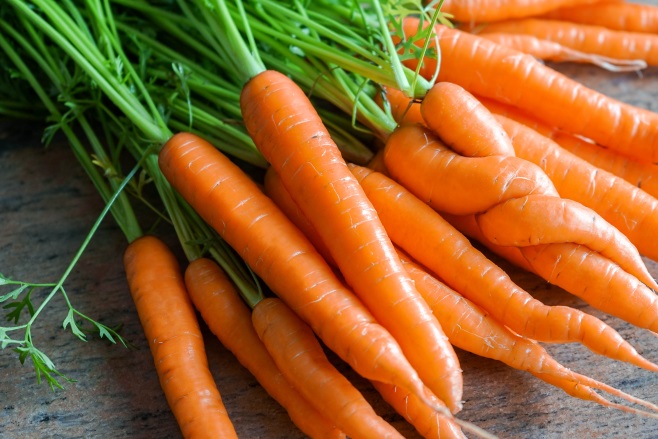 des carottes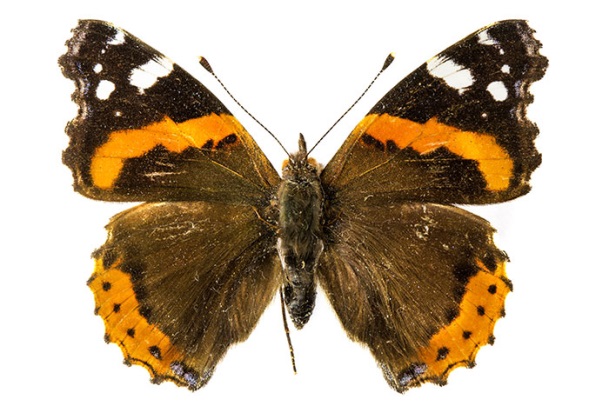 un papillon un pistolet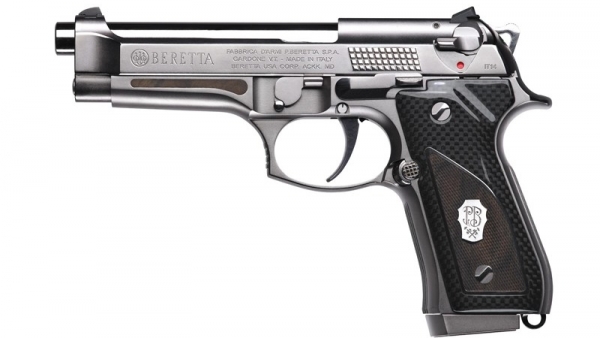 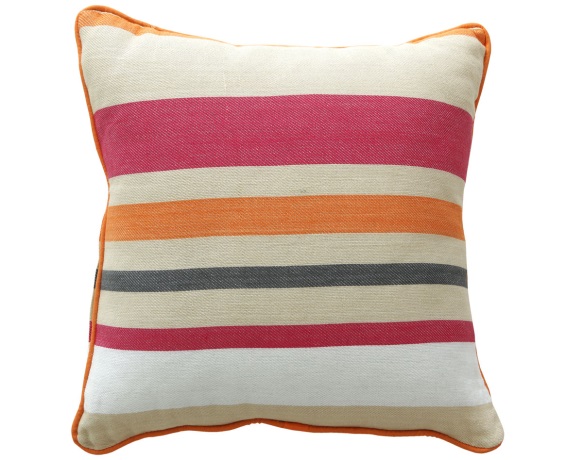 un coussin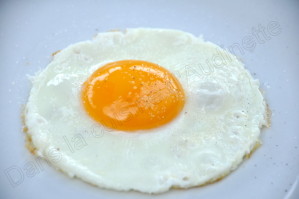 un œuf au plat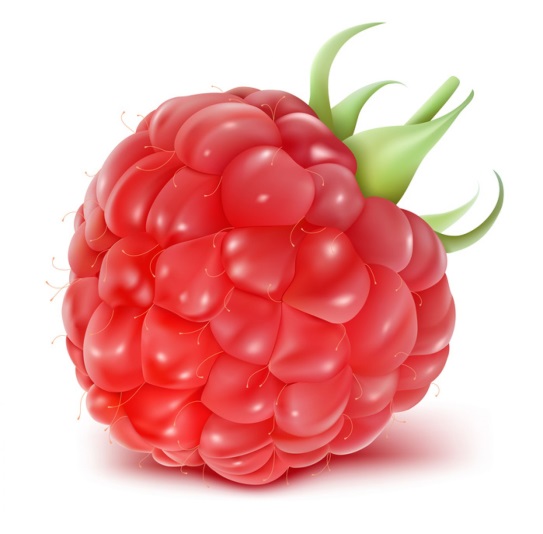 une framboise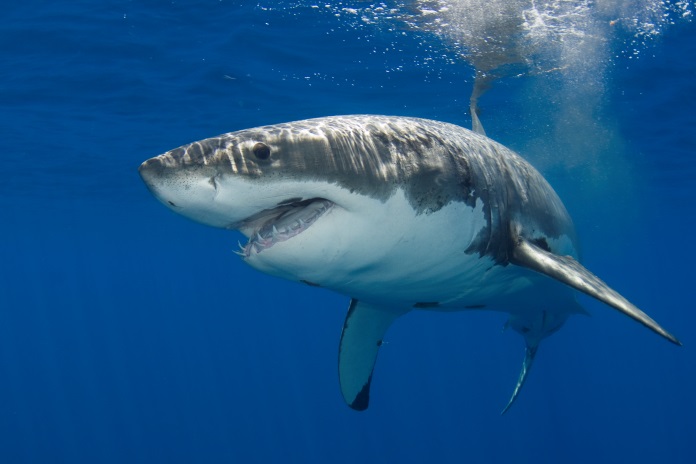 un requin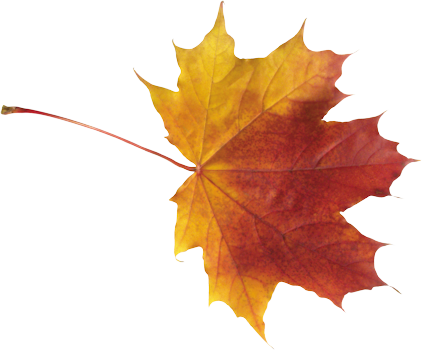 une feuille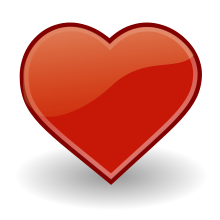 un cœur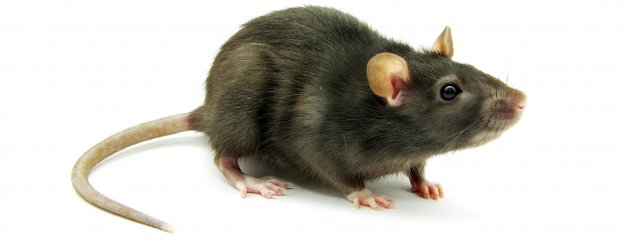 un rat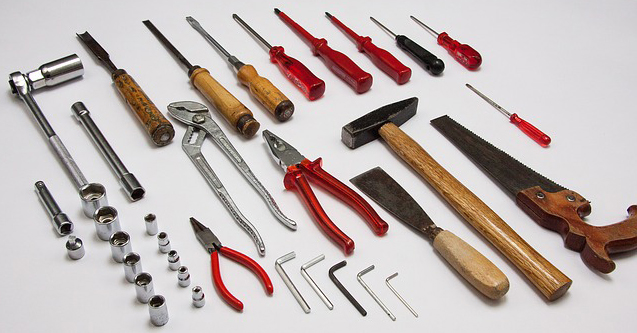 des outils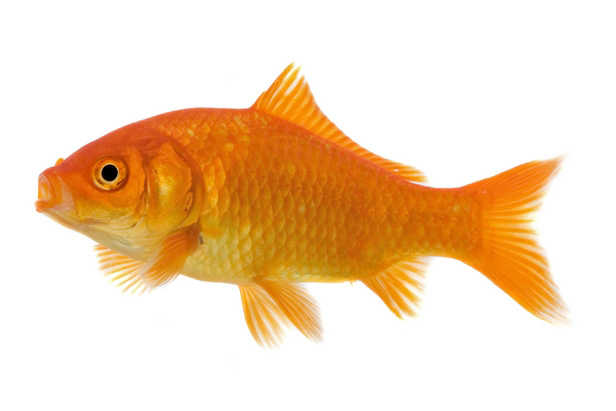 un poisson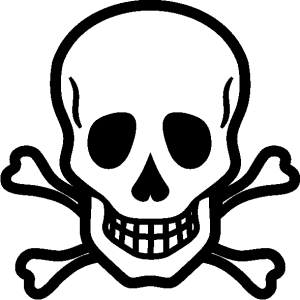 une tête de mort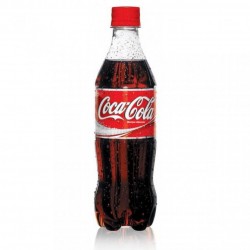 du coca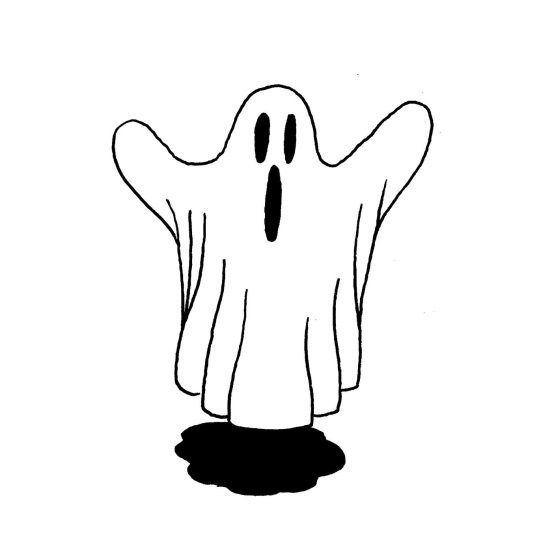 un fantôme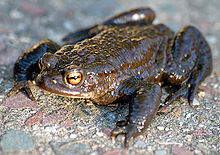 un crapaud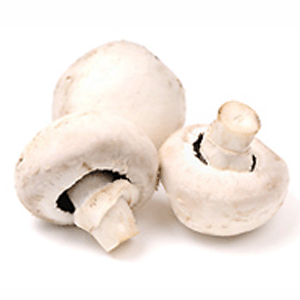 des champignons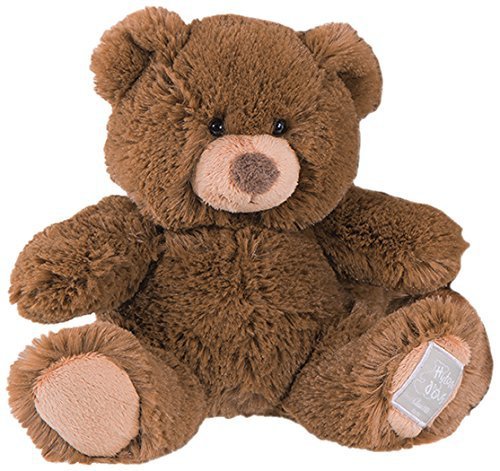 un nounours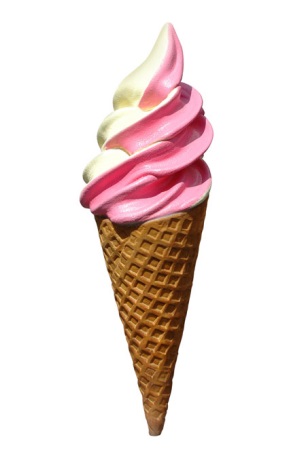 une glace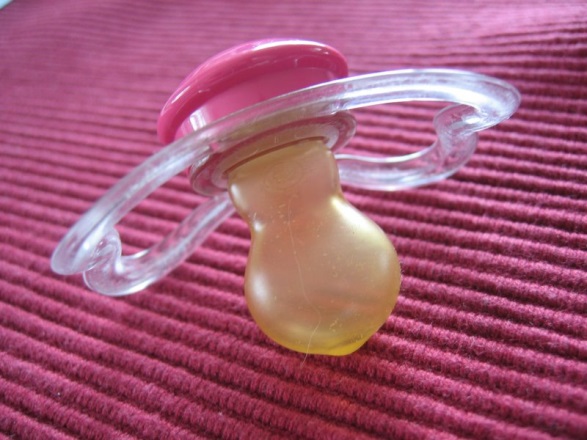 une tétineune voiture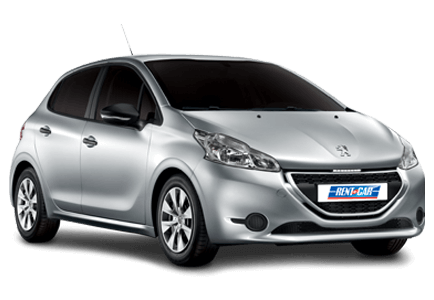 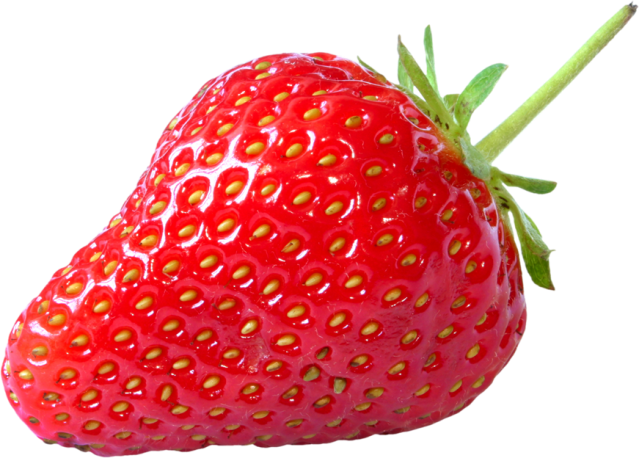 une fraise